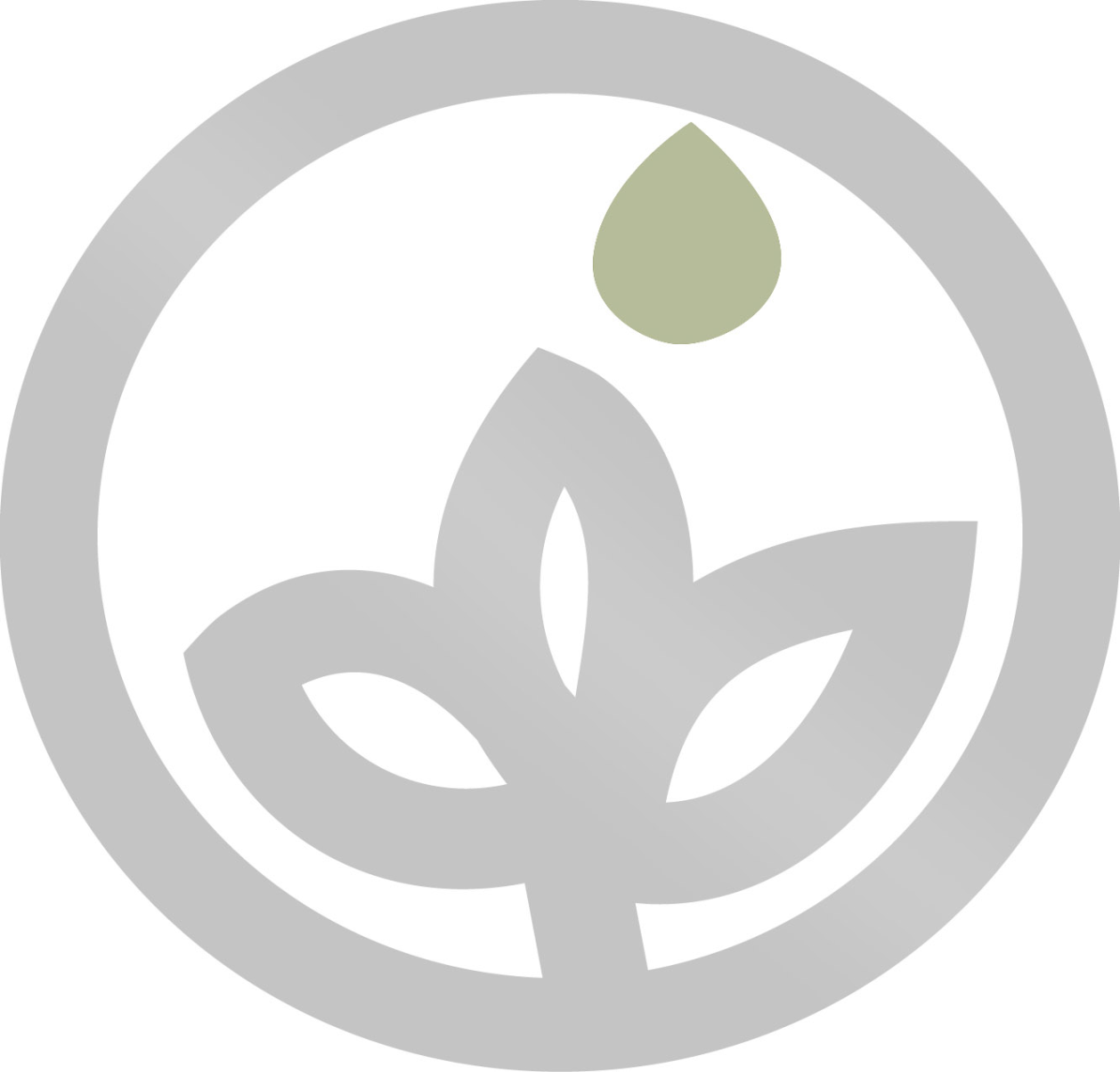 MEMÒRIA PUNTUABLEPROJECTE NO PRODUCTIUS (PÚBLICS)TÍTOL DEL PROJECTE: 2na CONVOCATÒRIA LEADER 2016FITXA DE VALORACIÓDADES BÀSIQUES DEL SOL·LICITANTDADES DEL SOL·LICITANTDADES BÀSIQUES DE LA INVERSIÓAntecedents històrics, si n’hi ha.Breu descripció de la inversióEix d’Ocupació i joves (120 punts com a màxim)ABAST GEOGRÀFIC DE L’ACTIVITAT (60 punts com a màxim)Es ponderarà amb els següents factors: 0,4= 1 territori de l’àmbit d’actuació ADRcatcentral0,7=2 territoris territori de l’àmbit d’actuació ADRcatcentral; 1= 3 o tot l’àmbit d’actuació ADRcatcentralAbast geogràfic de l’activitat (Territori Leader beneficiat)ACTUACIONS QUE SIGNIFIQUIN UNA POTENCIACIÓ DE L’ECONOMIA LOCAL (30 punts)La inversió està relacionada amb projectes existents públics o privats del territori i/o si utilitza recursos endògens en l’execució del projecte. Especificar quins.NOMBRE D’HABITANTS DIRECTAMENT BENEFICIATS PEL PROJECTE, (30 punts com a màxim)Es comprova l’abast del projecte i quants habitants es podran beneficiar d’ell >1000hab. 10 punts, >2500hab. 15 punts, >5000hab. 20 punts, >10.000hab. 30 puntsEix de Canvi Climàtic (60 punts com a màxim)EIX D’INNOVACIÓ (100 punts com a màxim)SIGNIFICACIÓ ESPECIAL DEL PATRIMONI (30 punts)Exemples: Espais naturals d’interès, espais emblemàtics, edificis amb catalogació, edificis amb un interès arquitectònic, bé cultural d’interès local, bens culturals d’interès nacional i bens de protecció urbanística.PROJECTE PILOT, DEMOSTRATIU, INNOVADOR (70 punts com a màxim).Projectes supralocals (20 punts)A banda es sumarà 30 ó 50 punts si:El projectes és innovador en l'àmbit d'actuació  de l’ADRcatcentral: (30 punts)El projecte és innovador en el territori Leader de Catalunya (50 punts)Explicar si el projecte és innovador i perquè.Ús de recursos de proximitat (60 punts com a màxim)UTILITZACIÓ DE SERVEIS I RECURSOS DEL MATEIX TERRITORI, (30 punts com a màxim).Si s’utilitzen recursos i/o serveis del territori o productes de proximitat en el projecte (30 punts com a màxim).DESENVOLUPAR PROJECTES AMB ALTRES EMPRESES O ENTITATS DEL TERRITORI (30 punts)Es puntuarà la complementarietat del projecte amb altres projectes del territori i/o si el projecte complementa altres projectes intercomarcals de la Generalitat o altres administracions (30 punts).Eix de Viabilitat Econòmica (60 punts com a màxim)ESTAT ADMINISTRATIU DEL PROJECTE I FINANÇAMENT (60 punts com a màxim)Finançament del projecte (20 punts) Projecte aprovat inicialment per l’ajuntament (20 punts) Pressupost assignat (20 punts)S’haurà d’aportar la documentació acreditativa en cas de tenir-ho resolt. Si no s’aporta la documentació no es puntuaran els punts.PROJECTE DE NATURALESA NO PRODUCTIVA (PÚBLCS)PROJECTE DE NATURALESA NO PRODUCTIVA (PÚBLCS)PROJECTE DE NATURALESA NO PRODUCTIVA (PÚBLCS)PROJECTE DE NATURALESA NO PRODUCTIVA (PÚBLCS)PROJECTE DE NATURALESA NO PRODUCTIVA (PÚBLCS)PROJECTE DE NATURALESA NO PRODUCTIVA (PÚBLCS)PROJECTE DE NATURALESA NO PRODUCTIVA (PÚBLCS)PROJECTE DE NATURALESA NO PRODUCTIVA (PÚBLCS)PROJECTE DE NATURALESA NO PRODUCTIVA (PÚBLCS)PROJECTE DE NATURALESA NO PRODUCTIVA (PÚBLCS)PROJECTE DE NATURALESA NO PRODUCTIVA (PÚBLCS)Exp:CRITERIS DE SELECCIÓCRITERIS DE SELECCIÓCRITERIS DE SELECCIÓCRITERIS DE SELECCIÓCRITERIS DE SELECCIÓCRITERIS DE SELECCIÓCRITERIS DE SELECCIÓCRITERIS DE SELECCIÓCRITERIS DE SELECCIÓCRITERIS DE SELECCIÓCRITERIS DE SELECCIÓECONOMIA - OCUPACIÓ - JOVES I DONESECONOMIA - OCUPACIÓ - JOVES I DONESEconomia i territori (60 punts com a màxim)Economia i territori (60 punts com a màxim)Economia i territori (60 punts com a màxim)Economia i territori (60 punts com a màxim)Economia i territori (60 punts com a màxim)Economia i territori (60 punts com a màxim)600ECONOMIA - OCUPACIÓ - JOVES I DONESECONOMIA - OCUPACIÓ - JOVES I DONESAbast geogràfic de l'activitat (nota: es ponderarà amb els següents factors:0,4= 1 territori; 0,7=2 territoris; 1=tota àrea Leader Abast geogràfic de l'activitat (nota: es ponderarà amb els següents factors:0,4= 1 territori; 0,7=2 territoris; 1=tota àrea Leader Abast geogràfic de l'activitat (nota: es ponderarà amb els següents factors:0,4= 1 territori; 0,7=2 territoris; 1=tota àrea Leader Abast geogràfic de l'activitat (nota: es ponderarà amb els següents factors:0,4= 1 territori; 0,7=2 territoris; 1=tota àrea Leader Abast geogràfic de l'activitat (nota: es ponderarà amb els següents factors:0,4= 1 territori; 0,7=2 territoris; 1=tota àrea Leader Abast geogràfic de l'activitat (nota: es ponderarà amb els següents factors:0,4= 1 territori; 0,7=2 territoris; 1=tota àrea Leader 600ECONOMIA - OCUPACIÓ - JOVES I DONESECONOMIA - OCUPACIÓ - JOVES I DONESCriteris socioecnòmics (60 punts com a màxim)Criteris socioecnòmics (60 punts com a màxim)Criteris socioecnòmics (60 punts com a màxim)Criteris socioecnòmics (60 punts com a màxim)Criteris socioecnòmics (60 punts com a màxim)Criteris socioecnòmics (60 punts com a màxim)600ECONOMIA - OCUPACIÓ - JOVES I DONESECONOMIA - OCUPACIÓ - JOVES I DONESActuacions que signifiquin una potenciació de l'economia localActuacions que signifiquin una potenciació de l'economia localActuacions que signifiquin una potenciació de l'economia localActuacions que signifiquin una potenciació de l'economia localActuacions que signifiquin una potenciació de l'economia localActuacions que signifiquin una potenciació de l'economia local300ECONOMIA - OCUPACIÓ - JOVES I DONESECONOMIA - OCUPACIÓ - JOVES I DONESNombre d'habitants directament beneficiats pel projecteNombre d'habitants directament beneficiats pel projecteNombre d'habitants directament beneficiats pel projecteNombre d'habitants directament beneficiats pel projecteNombre d'habitants directament beneficiats pel projecteNombre d'habitants directament beneficiats pel projecte300CANVI CLIMÀTICCANVI CLIMÀTICEconomia circular mediambiental (60 punts com a màxim)Economia circular mediambiental (60 punts com a màxim)Economia circular mediambiental (60 punts com a màxim)Economia circular mediambiental (60 punts com a màxim)Economia circular mediambiental (60 punts com a màxim)Economia circular mediambiental (60 punts com a màxim)600CANVI CLIMÀTICCANVI CLIMÀTICSi la inversió implica l'ús de les energies renovablesSi la inversió implica l'ús de les energies renovablesSi la inversió implica l'ús de les energies renovablesSi la inversió implica l'ús de les energies renovablesSi la inversió implica l'ús de les energies renovablesSi la inversió implica l'ús de les energies renovables200CANVI CLIMÀTICCANVI CLIMÀTICSi la inversió implica valorització dels residusSi la inversió implica valorització dels residusSi la inversió implica valorització dels residusSi la inversió implica valorització dels residusSi la inversió implica valorització dels residusSi la inversió implica valorització dels residus200CANVI CLIMÀTICCANVI CLIMÀTICSi la inversió implica reutilització de l'aiguaSi la inversió implica reutilització de l'aiguaSi la inversió implica reutilització de l'aiguaSi la inversió implica reutilització de l'aiguaSi la inversió implica reutilització de l'aiguaSi la inversió implica reutilització de l'aigua200KM0KM0Utilització de recursos de proximitat (60 punts com a màxim)Utilització de recursos de proximitat (60 punts com a màxim)Utilització de recursos de proximitat (60 punts com a màxim)Utilització de recursos de proximitat (60 punts com a màxim)Utilització de recursos de proximitat (60 punts com a màxim)Utilització de recursos de proximitat (60 punts com a màxim)600KM0KM0Utilització de serveis o recursos del mateix territoriUtilització de serveis o recursos del mateix territoriUtilització de serveis o recursos del mateix territoriUtilització de serveis o recursos del mateix territoriUtilització de serveis o recursos del mateix territoriUtilització de serveis o recursos del mateix territori300,0KM0KM0Desenvolupar projectes de manera col·laborativa amb altres empreses o entitats del territoriDesenvolupar projectes de manera col·laborativa amb altres empreses o entitats del territoriDesenvolupar projectes de manera col·laborativa amb altres empreses o entitats del territoriDesenvolupar projectes de manera col·laborativa amb altres empreses o entitats del territoriDesenvolupar projectes de manera col·laborativa amb altres empreses o entitats del territoriDesenvolupar projectes de manera col·laborativa amb altres empreses o entitats del territori300,0INNOVACIÓINNOVACIÓValor afegit del projecte  (100 punts com a màxim)Valor afegit del projecte  (100 punts com a màxim)Valor afegit del projecte  (100 punts com a màxim)Valor afegit del projecte  (100 punts com a màxim)Valor afegit del projecte  (100 punts com a màxim)Valor afegit del projecte  (100 punts com a màxim)1000INNOVACIÓINNOVACIÓSignificació especial del patrimoni (patrimoni cultural, catalogacions, etc.)Significació especial del patrimoni (patrimoni cultural, catalogacions, etc.)Significació especial del patrimoni (patrimoni cultural, catalogacions, etc.)Significació especial del patrimoni (patrimoni cultural, catalogacions, etc.)Significació especial del patrimoni (patrimoni cultural, catalogacions, etc.)Significació especial del patrimoni (patrimoni cultural, catalogacions, etc.)300INNOVACIÓINNOVACIÓPilot o demostratiu (innovadors al territori)
Projectes supralocals: 20 punts 
A banda es puntuarà si el projecte és innovador en l'àmbit Leader d'actuació  de ADRcatcentral amb 30 punts, però si el projecte és innovador en el territori Leader de Catalunya se’l puntuarà amb 50 punts més.Pilot o demostratiu (innovadors al territori)
Projectes supralocals: 20 punts 
A banda es puntuarà si el projecte és innovador en l'àmbit Leader d'actuació  de ADRcatcentral amb 30 punts, però si el projecte és innovador en el territori Leader de Catalunya se’l puntuarà amb 50 punts més.Pilot o demostratiu (innovadors al territori)
Projectes supralocals: 20 punts 
A banda es puntuarà si el projecte és innovador en l'àmbit Leader d'actuació  de ADRcatcentral amb 30 punts, però si el projecte és innovador en el territori Leader de Catalunya se’l puntuarà amb 50 punts més.Pilot o demostratiu (innovadors al territori)
Projectes supralocals: 20 punts 
A banda es puntuarà si el projecte és innovador en l'àmbit Leader d'actuació  de ADRcatcentral amb 30 punts, però si el projecte és innovador en el territori Leader de Catalunya se’l puntuarà amb 50 punts més.Pilot o demostratiu (innovadors al territori)
Projectes supralocals: 20 punts 
A banda es puntuarà si el projecte és innovador en l'àmbit Leader d'actuació  de ADRcatcentral amb 30 punts, però si el projecte és innovador en el territori Leader de Catalunya se’l puntuarà amb 50 punts més.Pilot o demostratiu (innovadors al territori)
Projectes supralocals: 20 punts 
A banda es puntuarà si el projecte és innovador en l'àmbit Leader d'actuació  de ADRcatcentral amb 30 punts, però si el projecte és innovador en el territori Leader de Catalunya se’l puntuarà amb 50 punts més.700VIABILITATVIABILITATCriteris de maduresaCriteris de maduresaCriteris de maduresaCriteris de maduresaCriteris de maduresaCriteris de maduresa600VIABILITATVIABILITATEstat administratiu del projecte i finançament del projecte
Finançament del projecte (20 punts) Projecte aprovat inicialment per l’ajuntament (20 punts), pressupost assignat (20 punts). Estat administratiu del projecte i finançament del projecte
Finançament del projecte (20 punts) Projecte aprovat inicialment per l’ajuntament (20 punts), pressupost assignat (20 punts). Estat administratiu del projecte i finançament del projecte
Finançament del projecte (20 punts) Projecte aprovat inicialment per l’ajuntament (20 punts), pressupost assignat (20 punts). Estat administratiu del projecte i finançament del projecte
Finançament del projecte (20 punts) Projecte aprovat inicialment per l’ajuntament (20 punts), pressupost assignat (20 punts). Estat administratiu del projecte i finançament del projecte
Finançament del projecte (20 punts) Projecte aprovat inicialment per l’ajuntament (20 punts), pressupost assignat (20 punts). Estat administratiu del projecte i finançament del projecte
Finançament del projecte (20 punts) Projecte aprovat inicialment per l’ajuntament (20 punts), pressupost assignat (20 punts). 600PUNTUACIÓ DELS CRITERIS DE SELECCIÓPUNTUACIÓ DELS CRITERIS DE SELECCIÓPUNTUACIÓ DELS CRITERIS DE SELECCIÓPUNTUACIÓ DELS CRITERIS DE SELECCIÓPUNTUACIÓ DELS CRITERIS DE SELECCIÓPUNTUACIÓ DELS CRITERIS DE SELECCIÓ4000,00PUNTUACIÓ PROJECTE REBUTJATPUNTUACIÓ MÀXIMA Projecte (80%)PUNTUACIÓ TOTAL DEL PROJECTEPUNTUACIÓ TOTAL DEL PROJECTE≤200400,000,000,00DETERMINACIÓ PERCENTATGE D'AJUT:DETERMINACIÓ PERCENTATGE D'AJUT:DETERMINACIÓ PERCENTATGE D'AJUT:DETERMINACIÓ PERCENTATGE D'AJUT:DETERMINACIÓ PERCENTATGE D'AJUT:DETERMINACIÓ PERCENTATGE D'AJUT:DETERMINACIÓ PERCENTATGE D'AJUT:DETERMINACIÓ PERCENTATGE D'AJUT:DETERMINACIÓ PERCENTATGE D'AJUT:DETERMINACIÓ PERCENTATGE D'AJUT:DETERMINACIÓ PERCENTATGE D'AJUT:200-220200-220200-220221-240241-260261-280281-300301-320321-340341-360361-40060,00%60,00%60,00%62,50%65,00%67,50%70,00%72,50%75,00%77,50%80,00%Nom de l’entitat:              Domicili:              Localitat:                                                              Codi Postal:               Telèfon:                                                                 Fax:              Adreça electrònica:             Nom de la/es localitat/s:              Nº d’habitants:             Si la inversió implica l’ús de les energies renovables (20 punts) Detallar quines Si la inversió implica valorització dels residus (20 punts) Detallar quinesSi la inversió implica reutilització de l’aigua (20 punts) Detallar quines   Finançament: (Recursos propis, crèdits, ajuts, etc.)Projecte aprovat inicialment: Pressupost assignat: